Светильник общего назначения настольный светодиодный, т.м. «Feron», серия: DEмодель DE7000Инструкция по эксплуатации и технический паспортОписание товара и его назначениеСветильники тм «FERON» серии DE модель DE7000 со светодиодными источниками света предназначены для освещения черенков растений, рассады, молодых растений при недостатке естественного освещения: коротком световом дне, либо при проращивании рассады в помещениях.Источниками света в светильнике являются светодиоды со специальным спектром излучения с пиками в области длин волн 650нм (красного света) и 460нм (синего света) в соотношении мощности оптического излучения 3:1. Такое соотношение имеет высокую эффективность для развития корневой системы растений и вегетативного роста и воспринимается глазом как свечение розового оттенка.Синий спектр необходим для вегетативной стадии роста, в целом способствуя укреплению растений, развитию корневой системы, стебля, листьев (для начала развития растений).Красный свет необходим растениям для цветения и плодоношения. Как только растение определяет, что в освещении превалируют красный свет, это становится сигналом к ускоренному росту, развитию и цветению.Красный + синий спектр дополняет недостаток солнечного света, отлично подходит для выращивания рассады в весенне-летний период.Светильники имеют возможность диммирования от 10% до 100% яркости, таймер на 3, 9 и 12 часов работы, а также, 3 режима свечения: красное, синее и смешанное (красное и синее в соотношении мощности оптического излучения 3:1).Светильники устанавливаются с помощью прищепки на поверхность из нормально воспламеняемого материала.Технические характеристики**Представленные в данном руководстве технические характеристики могут незначительно отличаться в зависимости от партии производства. Производитель имеет право вносить изменения в конструкцию товара без предварительного уведомления (см. на упаковке)Комплектация светильникасветильник;инструкция по эксплуатации;упаковка.Требования безопасностиВсе работы по монтажу и подключению светильника должны осуществляться только при выключенном электропитании.Запрещена эксплуатация светильника с поврежденным питающим кабелем, поврежденным соединительным проводом, поврежденным корпусом.Светильник предназначен для использования внутри помещений.Не устанавливать светильники вблизи нагревательных приборов.Радиоактивные и ядовитые вещества в состав светильника не входят.Установка и подключениеИзвлеките светильник из упаковки и произведите внешний осмотр и проверьте комплект поставки товара.Установите светильник на монтажной поверхности. Светильники устанавливаются при помощи прищепки на поверхность из нормально воспламеняемого материала.Вставьте USB-штекер светильника в адаптер питания DC 5В/2А (не входит в комплект поставки) и подключите адаптер к сети питания.1 – Настройка яркости свечения (от 10% до 100% яркости). Каждое однократное нажатие на кнопку прибавляет 10% яркости.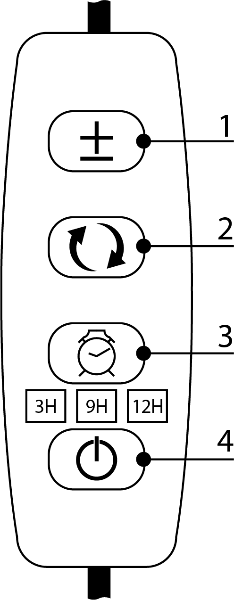 2 – Смена режимов свечения (красный, синий, красный и синий). Каждое однократное нажатие включает следующий по очереди режим.3 – Настройка времени работы (3 часа, 9 часов или 12 часов). При включении светильника он будет работать постоянно. При нажатии на данную кнопку пользователь выбирает необходимое время работы светильника и запускает таймер обратного отсчета, по истечении которого светильник выключится.4 – Кнопка включения/выключения светильника.Рекомендации по установке и площадь освещенияСветильник рекомендуется устанавливать над рассадой на высоте 10-30 см. Большая высота установки может снизить эффективность работы светильника.Искусственную подсветку растений рекомендуется включать в утреннее и вечернее время суток при недостатке естественного освещения. Время работы искусственной подсветки растений необходимо рассчитывать из требований продолжительности светового дня растений 10-16 часов в сутки (в зависимости от природы освещаемой культуры).Техническое обслуживание и ремонтСветильник сконструирован таким образом, что специального технического обслуживания не требует. Рекомендуемый регламент обслуживания:протирка мягкой тканью корпуса, оптического блока, проводится по мере загрязнения, но не реже одного раза в год.обслуживание светильника производится при отключенном электропитании.ХранениеСветильники хранятся в картонных коробках в ящиках или на стеллажах в сухих отапливаемых помещениях.ТранспортировкаСветильник в упаковке пригоден для транспортировки автомобильным, железнодорожным, морским или авиационным транспортом.Утилизация.Светильники не содержат дорогостоящих или токсичных материалов и комплектующих деталей, требующих специальной утилизации. По истечении срока службы светильник необходимо разобрать на детали, рассортировать по видам материалов и утилизировать как бытовые отходы.СертификацияПродукция сертифицирована на соответствие требованиям ТР ТС 004/2011 «О безопасности низковольтного оборудования», ТР ТС 020/2011 «Электромагнитная совместимость технических средств», ТР ЕАЭС 037/2016 «Об ограничении применения опасных веществ в изделиях электротехники и радиоэлектроники». Продукция изготовлена в соответствии с Директивами 2014/35/EU «Низковольтное оборудование», 2014/30/ЕU «Электромагнитная совместимость».Информация об изготовителе и дата производстваСделано в Китае. Изготовитель: Ningbo Yusing Electronics Co., LTD, Civil Industrial Zone, Pugen Vilage, Qiu’ai, Ningbo, China/ООО "Нингбо Юсинг Электроникс Компания", зона Цивил Индастриал, населенный пункт Пуген, Цюай, г. Нингбо, Китай. Официальный представитель в РФ: ООО «ФЕРОН» 129110, г. Москва, ул. Гиляровского, д.65, стр. 1, телефон +7 (499) 394-10-52, www.feron.ru. Импортер: ООО «СИЛА СВЕТА» Россия, 117405, г. Москва, ул. Дорожная, д. 48, тел. +7(499)394-69-26. Дата изготовления нанесена на корпус светильника в формате ММ.ГГГГ, где ММ – месяц изготовления, ГГГГ – год изготовления.Гарантийные обязательства.Гарантия на товар составляет 2 года (24 месяца) со дня продажи. Гарантия предоставляется на внешний вид светильника и работоспособность светодиодного модуля и электронных компонентов.Гарантийные обязательства осуществляются на месте продажи товара, Поставщик не производит гарантийное обслуживание розничных потребителей в обход непосредственного продавца товара.Началом гарантийного срока считается дата продажи товара, которая устанавливается на основании документов (или копий документов) удостоверяющих факт продажи, либо заполненного гарантийного талона (с указанием даты продажи, наименования изделия, даты окончания гарантии, подписи продавца, печати магазина).В случае отсутствия возможности точного установления даты продажи, гарантийный срок отсчитывается от даты производства товара, которая нанесена на корпус товара в виде надписи, гравировки или стикерованием. Гарантийные обязательства не выполняются при наличии механических повреждений товара или нарушения правил эксплуатации, хранения или транспортировки.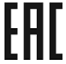 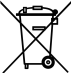 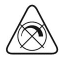 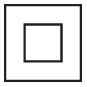 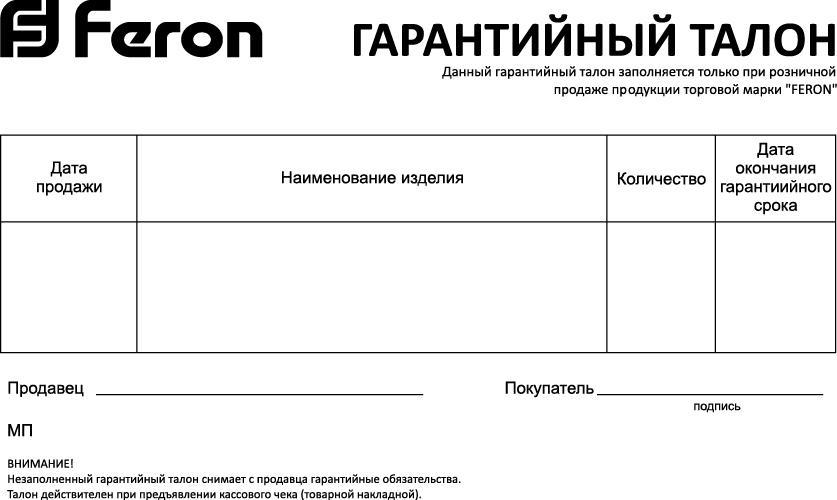 МодельDE7000DE7000Мощность4Вт6ВтНапряжение питанияDC 5B/2АDC 5B/2АИсточник светаLED smd2835LED smd2835Фотосинтетический фотонный поток3 мкмоль/c5 мкмоль/cПиковая длина волны синего света460нм460нмПиковая длина волны красного цвета650нм650нмСоотношение мощности красного спектра к синему3:13:1Рабочая температураот +1 до +35 °Сот +1 до +35 °СКласс защиты от поражения электрическим токомIIIIIIКласс защиты от влаги и пылиIP40IP40Климатическое исполнениеУХЛ4УХЛ4Номинальная срок службы СД-модуля в светильнике15000 часов.15000 часов.Материал корпусаПластик, аллюминийПластик, аллюминийМатериал рассеивателяПластик прозрачный PCПластик прозрачный PCГабаритные размеры мм.720х110х80720х110х80